Příloha č. 2 Badatelského řádu Archivu Univerzity Hradec Králové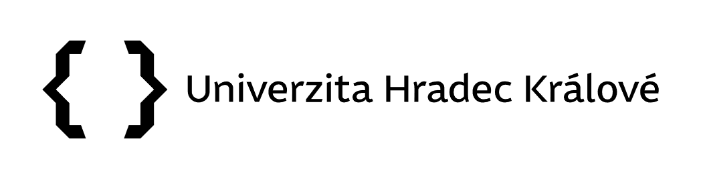 Žádost o souhlas s použitím vlastního reprodukčního zařízeníJá, (jméno badatele/badatelky) ……………………………………… žádám o použití vlastního reprodukčního zařízení ( fotoaparát,  skener,  kamera) pro pořízení kopií dále uvedených archiválií:V souvislosti s pořízením kopií archiválií prohlašuji, že jsem si plně vědom/a, že rozmnožování archiválie, která je dílem ve smyslu zákona č. 121 /2000 Sb., o právu autorském, o právech souvisejících s právem autorským a o změně některých zákonů (autorský zákon), ve znění pozdějších předpisů, pro osobní potřebu a vlastní vnitřní potřebu nebo pro veřejné rozšiřování rozmnoženin v jakékoliv formě je spojeno s právem autora na odměnu podle citovaného zákona, čímž nejsou dotčena další práva autora k poskytnutí oprávnění k výkonu práva dílo užít.V Hradci Králové dne …………………Značka (název)
archivního souboruVyznačení evidenční
jednotky  Signatura  Inventární číslo  Folio………………………………………………………………………………Podpis badatele/badatelkySchválil/a